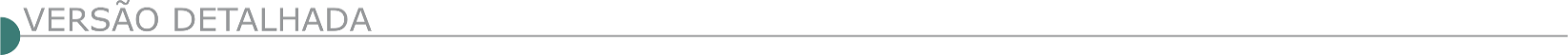 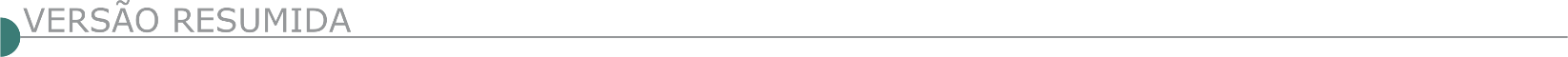 ESTADO DE MINAS GERAISCEMIG - COMPANHIA ENERGÉTICA DE MINAS GERAIS - PREGÃO ELETRÔNICO 500-H20090Objeto: Serviços contínuos de apoio às atividades de infraestrutura a serem executados nas dependências da contratante, nos municípios do Estado de Minas Gerais, por meio da alocação de mão de obra com dedicação exclusiva. Edital e demais informações: https://app2-compras.cemig.com.br/pesquisa.SMOBI - PREGÃO ELETRÔNICO DQ PE 012/2023Serviços comuns de engenharia para manutenção, conservação e adequação de equipamentos públicos de médio porte não regionalizados como museus, teatros, restaurantes populares, abrigos públicos, bem como secretarias, autarquias e o edifício sede da prefeitura. Seguem as datas e horários do certame: Credenciamento até: 08h do dia 14/07/2023. Lançamento de proposta comercial e documentação de habilitação até: 09h dodia 14/07/2023.Abertura da sessão pública de lances: 10h do dia 14/07/2023. A sessão de lances será restrita a participação dos licitantes que enviaram proposta comercial e documentação de habilitação até as 09h do dia 14/07/2023, os interessados deverão providenciar o cadastramento no Portal de Compras "Licitações CAIXA" O edital poderá ser obtido pelos interessados através dos sites www.licitacoes.caixa.gov.br e www.pbh.gov.br.PREFEITURA MUNICIPAL DE BELO VALE - CONCORRÊNCIA PÚBLICA N° 011/2023Objeto: Execução de serviços de terraplanagem, drenagem e pavimentação, com fornecimento de materiais, mão de oba e equipamentos, na localidade Grota, Etapa 2. Abertura no dia: 07/08/2023 as 07:15 horas, na sala de licitações na Prefeitura Municipal de Licitação, Av: Tocantins, n°57, Centro. Cópia do edital no site da Prefeitura www.belovale.mg.gov.br.PREFEITURA MUNICIPAL DE CENTRAL DE MINAS - TOMADA DE PREÇOS Nº 7/2023Objeto: Pavimentação e drenagem de rua no Município de Central de Minas/MG. Abertura no dia 19 de julho de 2023, às 08:30 horas, na sala de licitações da Prefeitura. Maiores informações e cópia do Edital poderão ser obtidas junto a Prefeitura Municipal de Central de Minas/MG, Av. Prefeito Genil Mata da Cruz Nº 12, Centro, pelo Fone (33) 3243-0223 ou pelo E-mail: licitacentral2013@hotmail.com, em horário de expediente.PREFEITURA MUNICIPAL DE CONGONHAS - CONCORRÊNCIA Nº PMC/001/2023 - (CONSOLIDADO)Objeto: Reforma da cobertura e modernização do Terminal Rodoviário. Tipo Menor Preço. A Comissão Permanente de Julgamento de Licitações, após adequações no Projeto Básico e Planilha Orçamentária, vem informar a reabertura do certame, bem como a data para entrega dos envelopes: Dia: 03/08/2023 até as 09:00 horas. Endereço: Avenida Júlia Kubitschek, nº 230 - 1° Piso, Centro, em Congonhas - MG. Maiores informações pelo telefone: (031) 3731-1300 ramais: 1197, 1119 e 1183, ou pelo site www.congonhas.mg.gov.brPREFEITURA MUNICIPAL DE CONSELHEIRO LAFAIETE - REPUBLICAÇÃO - CONCORRÊNCIA PÚBLICA Nº 003/2023Objeto:  Execução de obras de construção de trincheira de acesso sob a Rodovia B 040, para ligação do Bairro Santa Matilde aos Bairros Saulo V e Amaro Ribeiro, no Município de Conselheiro Lafaiete, de acordo com especificações, quantitativos e condições contidos nos Anexos e, integrantes do edital. Data de credenciamento, recebimento das propostas, documentação: dia 02/08/2023 às 09:30 horas, no Edifício Solar Barão de Suassuí, situado na Rua Barão do Suassuí, 106 - Boa Vista, Conselheiro Lafaiete - MG, 36400-130. Esclarecimentos pelo telefone (31) 99239- 2003 ou e-mail: licita.lafaiete@gmail.com. O edital poderá ser retirado pelo site: www.conselheirolafaiete.mg.gov.br.PREFEITURA MUNICIPAL DE CORDISBURGO - CONCORRÊNCIA PÚBLICA ELETRÔNICA N°003/2023Objeto: Execução de reforma na Escola Municipal “Octacílio Negrão De Lima – 2º Endereço”, no distrito de Lagoa Bonita, Área Rural Do Município De Cordisburgo- MG. Data do certame: 19/07/2023 às 08:30 horas. Informações Telefone: (31) 3715-1387/1484. PREFEITURA MUNICIPAL DE ITAÚNA - CONCORRÊNCIA 003/2023Objeto: Execução de pavimentação poliédrica na Rua São João e em trecho da Rua do Horto, no Distrito Industrial, município de Itaúna-MG. Abertura no dia 04/08/2023 às 08:30 horas. O edital na íntegra estará disponível no site www.itauna.mg.gov.br a partir de 04/07/2023.PREFEITURA MUNICIPAL DE JEQUITINHONHA – CISAJE - CONSÓRCIO INTERMUNICIPAL DE SAÚDE DO ALTO JEQUITINHONHA - OBJETO: TOMADA DE PREÇOS N° 003/2023Objeto: Execução de obras para reformar o imóvel da Sede Administrativa do CISAJE - Consórcio Intermunicipal de Saúde do Alto Jequitinhonha. A sessão ocorrerá no dia 19/07/2023, às 08:30 horas, no Ambulatório do CISAJE, situado no Beco Felisberto, n°. 101 - Bairro Rio Grande, na cidade de Diamantina/MG, CEP: 39.100- 000. Maiores informações: www.cisaje.mg.gov.br, e-mails: licitacao@cisaje.mg.gov.br, ouvidoria@cisaje.mg.gov.br, ou pelo Telefone (38) 3531- 2757/1309.PREFEITURA MUNICIPAL DE MONTE BELO - TOMADA DE PREÇO Nº 003/2023 Objeto: Execução de pavimentação asfáltica na Rua João Lopes, no centro de Monte Belo-MG, em trecho que engloba duas quadras aproximadamente. O edital completo está disponível no site: www.montebelo.mg.gov.br ou na Divisão de compras e Licitação, situado à Av. Francisco Wenceslau dos Anjos, 453 – centro – Monte Belo/MG.PREFEITURA MUNICIPAL DE NAZARENO - CONCORRÊNCIA Nº 006/2023Objeto: Construção do Prédio III do Centro Municipal de Apoio Cultural e Social. Abertura: 21/08/2023 às 09:00 horas. O edital encontra-se disponível no site www.nazareno.mg.gov.br. PREFEITURA MUNICIPAL DE RUBIM - TOMADA DE PREÇOS Nº 02/2023Objeto: Execução de recapeamento asfáltico com asfalto pré misturado a frio (P.M.F.) sobre piso de calçamento com poliédrico irregular no trecho da Rua Princesa Isabel, trecho da Rua Dos Guaranis, trecho da Rua Dos Tupinambás, trecho da Rua Ouro Preto, contornando a Praça Juca Teixeira no Bairro Guaraná. Data da abertura: 18/07/2023 às 08:00 horas. O edital e seus anexos encontram-se à disposição dos interessados no site oficial do município no endereço: www.rubim.mg.gov.br e no Departamento de Licitações do Município de Rubim/MG, situado à Rua São Geraldo, 162-Centro. Maiores informações pelo telefone (33) 3746-1034.PREFEITURA MUNICIPAL DE SANTA CRUZ DO ESCALVADOTOMADA DE PREÇO Nº 016/2023Objeto: Execução de serviços de conservação de vias públicas com massa asfáltica tipo PMF, (tapa buracos), no município de Santa Cruz do Escalvado-MG, dia 18 de julho de 2023, às 14:00 horas. Maiores informações pelo telefone (31) 3883-1153, do Setor de Licitação. Santa Cruz do Escalvado, 30 de junho de 2023. TOMADA DE PREÇO Nº 017/2023Objeto: Execução de calçamento tipo bloquete no trecho da estrada vicinal da Comunidade de Lavra e no trecho da estrada de acesso ao Distrito de Zito Soares no Município de Santa Cruz Escalvado (MG), dia 18 de julho de 2023, às 15:00 horas. Maiores informações pelo telefone (31) 3883-1153, do Setor de Licitação.PREFEITURA MUNICIPAL DE SANTA JULIANA - TOMADA DE PREÇO Nº 004/2023Objeto:  Execução de obra de engenharia para requalificação da Praça Nossa senhora da Abadia no município de Santa Juliana – MG, sendo que a abertura dos trabalhos da Comissão Julgadora, com recebimento das propostas, dar-se-á no dia 18/07/2023 às 09:00 horas, na divisão de licitações da Superintendência Municipal de Licitações e Contratos Administrativos. O edital com todas as disposições pertinentes encontra-se a disposição dos interessados na divisão de licitações. PREFEITURA MUNICIPAL DE SÃO DOMINGOS DO PRATA - TOMADA DE PREÇOS Nº 12/2023Objeto: Execução de obras de pavimentação em bloco sextavado (bloquete) da rua José Recreio e Rua das Carmelitas. Os envelopes deverão ser protocolados até as 09:00 horas do dia 20/07/2023 na sala de Licitações da Prefeitura, momento em que se dará a sessão de abertura dos envelopes. Edital em www.saodomingosdoprata.mg.gov.br. Informações: (31) 3856-1385.PREFEITURA MUNICIPAL DE SARZEDO - RDC PRESENCIAL N.º 02/2023Objeto: Contratação de empresa especializada para sanar áreas de instabilidade de taludes nos trechos 1, 2 e 3 da duplicação da Rodovia MG 040, nas extensões de encosta nos Bairros Quintas da Jangada, Santa Rosa e Vera Cruz com construção de muro de contenção. A sessão pública de recebimento e abertura do certame se dará no dia 21/07/2023, as 09:30 horas, no Setor de Compras, a Rua Antônio Dias dos Santos, 148, Centro, Sarzedo/MG. O Edital e anexos encontram-se a disposição no site da Prefeitura www.sarzedo.mg.gov.br. Informações pelo telefone 31 3577 6531, e-mail comprassaude@sarzedo.mg.gov.br. PREFEITURA MUNICIPAL DE UBERABA - FUNEPU - FUNDAÇÃO DE ENSINO E PESQUISA DE UBERABA - TOMADA DE PREÇOS 02/2023Objeto: Realização de obras, reformas e melhorias na edificação da futura Sede de 8° BBM – Uberaba- MG. Da Retirada do Edital: O edital completo estará à disposição no site: www.funepu.com.br. Da Sessão de Abertura: A entrega e abertura dos envelopes serão realizadas no dia 25 de julho de 2023 às 09:00 horas, na sede da FUNEPU, no endereço: Rua Conde Prados, nº211, Bairro: Nossa Senhora da Abadia, CEP: 38.025-260, na cidade de Uberaba, estado de Minas Gerais. Informações Complementares: Através do Email: elizeu@funepu.com.br, ou pelo telefone (34) 3319-7615.ESTADO DO ACREDNIT - SUPERINTENDÊNCIA REGIONAL NO ACRE AVISO DE LICITAÇÃO RDC ELETRÔNICO Nº 272/2023Objeto: Execução de serviços de engenharia para prolongamento do tabuleiro da Ponte sobre o Rio Tarauacá em mais 70m, localizada na BR-364/AC, Trecho: Divisa RO/AC - Entroncamento AC-090 (Fronteira Brasil/Peru) (Boqueirão da Esperança); Subtrecho: Início da Ponte sobre o Rio Tarauacá - Fim da Ponte sobre o Rio Tarauacá; Segmento: km 535,80 ao km 535,50; Extensão: 0,30 km; SNV: 364BAC1750 - 364BAC1755. Total de Itens Licitados: 1. Edital: 03/07/2023 das 08:00 às 12:00 horas e das 13:00 às 17:00 horas. Endereço: Rod Br 364, 4274, Km 124,8, Lot. Santa Helena – Rio Branco/AC ou https://www.gov.br/compras/edital/390084-99-00272-2023. Entrega das Propostas: a partir de 03/07/2023 às 08:00 horas no site www.gov.br/compras/pt-br/. Abertura das Propostas: 25/07/2023 às 11:00 horas no site www.gov.br/compras/pt-br/.ESTADO DA BAHIABAHIAGÁS - COMPANHIA DE GÁS DA BAHIA – LICITACAO Nº 0033/2023Objeto: Construção e montagem de redes de distribuição de gás natural, e toda infraestrutura necessária para o seu pleno funcionamento, no município de Jequié e regiões circunvizinhas, estado da Bahia, pelo prazo de 16 (dezesseis) meses, sob o regime de empreitada por preço unitário, conforme especificações deste edital e seus anexos. Valor Estimado: R$ 14.457.025,02. Data Abertura: 27/06/2023. Hora: 14:00. Maiores informações pelo site:http://clienteonline.bahiagas.com.br/seab/licitacao/avisoeditais.seam?grupo=01&cid=89935&logic=and&maxResults=4&pageIndex=2.ESTADO DE GOIÁSSEDUC - SECRETARIA DE ESTADO DA EDUCAÇÃO, CULTURA E ESPORTE - CONCORRÊNCIA PÚBLICA Nº 11/2023Objeto: Restauração, reforma e ampliação do Centro de Ensino em Período Integral Lyceu de Goiânia, município de Goiânia - GO. Abertura: 04 de agosto de 2023, às 09:00. Total Estimado: R$ 14.637.534,52. Retire e acompanhe o Edital no site: https://site.educacao.go.gov.br/. Informações na Gerência de Licitação (62) 3220-9570, E-mail: licitacao@seduc.go.gov.br.ESTADO DO SERGIPE4ª SUPERINTENDÊNCIA REGIONAL - CODEVASF - COMPANHIA DESENVOLVIMENTO VALE SÃO FRANCISCO - PREGÃO ELETRÔNICO Nº 6/2023Objeto: Execução dos serviços de operação e manutenção da infraestrutura de irrigação e drenagem de uso comum do Projeto Público de Irrigação Propriá, localizado nos Municípios de Propriá, Telha e Cedro de São João, no estado de Sergipe, área de atuação da 4ª Superintendência Regional da CODEVASF. Total de Itens Licitados: 1. Edital: 03/07/2023 das 08:00 às 12:00 horas e das 13:30 às 17:00 horas. Endereço: Avenida Beira Mar 2.150 Jardins, Jardins - Aracaju/SE ou https://www.gov.br/compras/edital/195003-5-00006-2023. Entrega das Propostas: a partir de 03/07/2023 às 08:00 no site www.gov.br/compras. Abertura das Propostas: 14/07/2023 às 09:00 horas no site www.gov.br/compras.- PUBLICIDADE -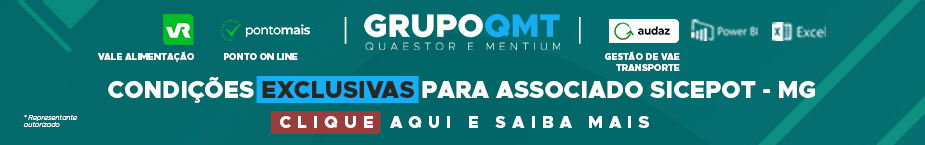 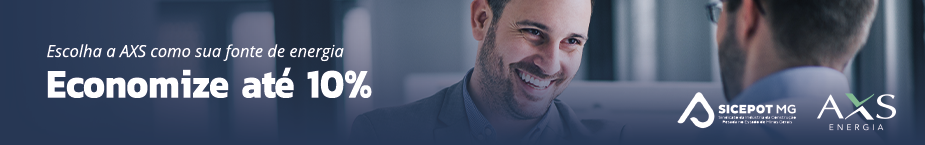 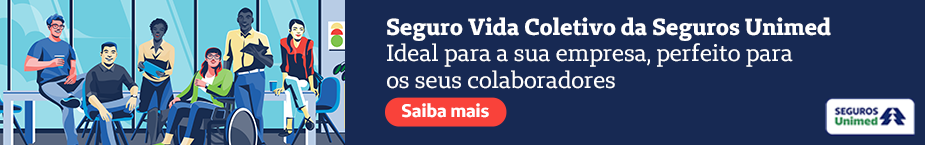 ÓRGÃO LICITANTE: COPASA-MGÓRGÃO LICITANTE: COPASA-MGEDITAL: Nº CPLI. 1120230079Endereço: Rua Carangola, 606, térreo, bairro Santo Antônio, Belo Horizonte/MG.Informações: Telefone: (31) 3250-1618/1619. Fax: (31) 3250-1670/1317. E-mail: Endereço: Rua Carangola, 606, térreo, bairro Santo Antônio, Belo Horizonte/MG.Informações: Telefone: (31) 3250-1618/1619. Fax: (31) 3250-1670/1317. E-mail: Endereço: Rua Carangola, 606, térreo, bairro Santo Antônio, Belo Horizonte/MG.Informações: Telefone: (31) 3250-1618/1619. Fax: (31) 3250-1670/1317. E-mail: OBJETO: Execução, com fornecimento parcial de materiais, de obras e serviços de implantação e/ou ampliação e/ou melhorias de sistemas de abastecimento de água (SAA) e de esgotamento sanitário (SES) – Conjunto de Obras COPANOR 23 – COC 23 Lote 1 e Lote 2, em:  2.2 Lote 01 - Itinga/Taquaral - SES, Comercinho/Sede - SES, Cachoeira do Pajeú/Sede - SES, Almenara/Sapata – SAA; 2.3 Lote 02 - Novo Cruzeiro/Santa Bárbara - SAA e SES, Bertópolis/Sede - SES, Pescador/Sede - SES, Malacacheta/Jaguaritira - SES, Catuji/Sede - SES. OBJETO: Execução, com fornecimento parcial de materiais, de obras e serviços de implantação e/ou ampliação e/ou melhorias de sistemas de abastecimento de água (SAA) e de esgotamento sanitário (SES) – Conjunto de Obras COPANOR 23 – COC 23 Lote 1 e Lote 2, em:  2.2 Lote 01 - Itinga/Taquaral - SES, Comercinho/Sede - SES, Cachoeira do Pajeú/Sede - SES, Almenara/Sapata – SAA; 2.3 Lote 02 - Novo Cruzeiro/Santa Bárbara - SAA e SES, Bertópolis/Sede - SES, Pescador/Sede - SES, Malacacheta/Jaguaritira - SES, Catuji/Sede - SES. DATAS: Encaminhamento da proposta comercial: dia 25/07/2023 às 08:30 horas.Abertura da sessão da Licitação: 25/07/2023 08:30 horas.Prazo de execução: 24 meses.VALORESVALORESVALORESValor Estimado da ObraCapital Social Igual ou SuperiorCapital Social Igual ou SuperiorLote 01: R$ 4.223.726,50Lote 02: R$ 5.600.735,35--CAPACIDADE TÉCNICA-PROFISSIONAL: Lote I: a) Rede de esgoto ou pluvial com DN (diâmetro nominal) igual ou superior a 150 (cento e cinquenta); b) Estação de Tratamento de Esgoto em concreto armado, com capacidade igual ou superior a 3 (três) l/s; c) Estação Elevatória de Esgoto com potência igual ou superior a 5 (cinco) cv ou vazão igual ou superior a 2 (dois) l/s; d) Ligação predial de esgoto. Lote 2: a) Rede de esgoto ou pluvial com DN (diâmetro nominal) igual ou superior a 150 (cento e cinquenta); b) Estação de Tratamento de Esgoto em concreto armado, com capacidade igual ou superior a 7 (sete) l/s. CAPACIDADE TÉCNICA-PROFISSIONAL: Lote I: a) Rede de esgoto ou pluvial com DN (diâmetro nominal) igual ou superior a 150 (cento e cinquenta); b) Estação de Tratamento de Esgoto em concreto armado, com capacidade igual ou superior a 3 (três) l/s; c) Estação Elevatória de Esgoto com potência igual ou superior a 5 (cinco) cv ou vazão igual ou superior a 2 (dois) l/s; d) Ligação predial de esgoto. Lote 2: a) Rede de esgoto ou pluvial com DN (diâmetro nominal) igual ou superior a 150 (cento e cinquenta); b) Estação de Tratamento de Esgoto em concreto armado, com capacidade igual ou superior a 7 (sete) l/s. CAPACIDADE TÉCNICA-PROFISSIONAL: Lote I: a) Rede de esgoto ou pluvial com DN (diâmetro nominal) igual ou superior a 150 (cento e cinquenta); b) Estação de Tratamento de Esgoto em concreto armado, com capacidade igual ou superior a 3 (três) l/s; c) Estação Elevatória de Esgoto com potência igual ou superior a 5 (cinco) cv ou vazão igual ou superior a 2 (dois) l/s; d) Ligação predial de esgoto. Lote 2: a) Rede de esgoto ou pluvial com DN (diâmetro nominal) igual ou superior a 150 (cento e cinquenta); b) Estação de Tratamento de Esgoto em concreto armado, com capacidade igual ou superior a 7 (sete) l/s. CAPACIDADE OPERACIONAL:  a) Rede de esgoto ou pluvial com diâmetro nominal (DN) igual ou superior a 150 (cento e cinquenta) e com extensão igual ou superior a 2.300 (dois mil e trezentos) m; b) Estação de Tratamento de Esgoto em concreto armado, com capacidade igual ou superior a 7 (sete) l/s; c) Fornecimento e lançamento de concreto armado, com quantidade igual ou superior a 100 (cem) m³; d) Armadura de aço para concreto armado com quantidade igual ou superior a 4.200 (quatro mil e duzentos) kg; e) Pavimentação de pista em poliédrico e/ou em paralelepípedo e/ou em pré-moldados de concreto, com quantidade igual ou superior a 2.700 (dois mil e setecentos) m²; f) Estrutura de escoramento de vala por qualquer processo, com quantidade igual ou superior a 5.000 (cinco mil) m²; g) Escavação em rocha em quantidade igual ou superior a 200 (duzentos) m³. CAPACIDADE OPERACIONAL:  a) Rede de esgoto ou pluvial com diâmetro nominal (DN) igual ou superior a 150 (cento e cinquenta) e com extensão igual ou superior a 2.300 (dois mil e trezentos) m; b) Estação de Tratamento de Esgoto em concreto armado, com capacidade igual ou superior a 7 (sete) l/s; c) Fornecimento e lançamento de concreto armado, com quantidade igual ou superior a 100 (cem) m³; d) Armadura de aço para concreto armado com quantidade igual ou superior a 4.200 (quatro mil e duzentos) kg; e) Pavimentação de pista em poliédrico e/ou em paralelepípedo e/ou em pré-moldados de concreto, com quantidade igual ou superior a 2.700 (dois mil e setecentos) m²; f) Estrutura de escoramento de vala por qualquer processo, com quantidade igual ou superior a 5.000 (cinco mil) m²; g) Escavação em rocha em quantidade igual ou superior a 200 (duzentos) m³. CAPACIDADE OPERACIONAL:  a) Rede de esgoto ou pluvial com diâmetro nominal (DN) igual ou superior a 150 (cento e cinquenta) e com extensão igual ou superior a 2.300 (dois mil e trezentos) m; b) Estação de Tratamento de Esgoto em concreto armado, com capacidade igual ou superior a 7 (sete) l/s; c) Fornecimento e lançamento de concreto armado, com quantidade igual ou superior a 100 (cem) m³; d) Armadura de aço para concreto armado com quantidade igual ou superior a 4.200 (quatro mil e duzentos) kg; e) Pavimentação de pista em poliédrico e/ou em paralelepípedo e/ou em pré-moldados de concreto, com quantidade igual ou superior a 2.700 (dois mil e setecentos) m²; f) Estrutura de escoramento de vala por qualquer processo, com quantidade igual ou superior a 5.000 (cinco mil) m²; g) Escavação em rocha em quantidade igual ou superior a 200 (duzentos) m³. ÍNDICES ECONÔMICOS: conforme edital.ÍNDICES ECONÔMICOS: conforme edital.ÍNDICES ECONÔMICOS: conforme edital.OBSERVAÇÕES: Informações poderão ser solicitadas à CPLI - Comissão Permanente de Licitações de Obras e Serviços Técnicos - E-mail: cpli@copasa.com.br. Respostas aos esclarecimentos solicitados até o quinto dia útil anterior à data prevista serão divulgadas, exclusivamente, pela Internet, na página da COPASA MG www.copasa.com.br, posicionando o cursor na palavra “A COPASA” aparecerá aba e selecionar “Licitações e contratos” ou no canto superior direito clicar em “licitações e contratos”, em seguida selecionar o link: "licitações". Pesquisar pelo número da licitação. Esclarecimento (s), caso haja, estarão com o nome de “Esclarecimento”.OBSERVAÇÕES: Informações poderão ser solicitadas à CPLI - Comissão Permanente de Licitações de Obras e Serviços Técnicos - E-mail: cpli@copasa.com.br. Respostas aos esclarecimentos solicitados até o quinto dia útil anterior à data prevista serão divulgadas, exclusivamente, pela Internet, na página da COPASA MG www.copasa.com.br, posicionando o cursor na palavra “A COPASA” aparecerá aba e selecionar “Licitações e contratos” ou no canto superior direito clicar em “licitações e contratos”, em seguida selecionar o link: "licitações". Pesquisar pelo número da licitação. Esclarecimento (s), caso haja, estarão com o nome de “Esclarecimento”.OBSERVAÇÕES: Informações poderão ser solicitadas à CPLI - Comissão Permanente de Licitações de Obras e Serviços Técnicos - E-mail: cpli@copasa.com.br. Respostas aos esclarecimentos solicitados até o quinto dia útil anterior à data prevista serão divulgadas, exclusivamente, pela Internet, na página da COPASA MG www.copasa.com.br, posicionando o cursor na palavra “A COPASA” aparecerá aba e selecionar “Licitações e contratos” ou no canto superior direito clicar em “licitações e contratos”, em seguida selecionar o link: "licitações". Pesquisar pelo número da licitação. Esclarecimento (s), caso haja, estarão com o nome de “Esclarecimento”.ÓRGÃO LICITANTE: COPASA-MGÓRGÃO LICITANTE: COPASA-MGEDITAL: Nº CPLI. 1120230086Endereço: Rua Carangola, 606, térreo, bairro Santo Antônio, Belo Horizonte/MG.Informações: Telefone: (31) 3250-1618/1619. Fax: (31) 3250-1670/1317. E-mail: Endereço: Rua Carangola, 606, térreo, bairro Santo Antônio, Belo Horizonte/MG.Informações: Telefone: (31) 3250-1618/1619. Fax: (31) 3250-1670/1317. E-mail: Endereço: Rua Carangola, 606, térreo, bairro Santo Antônio, Belo Horizonte/MG.Informações: Telefone: (31) 3250-1618/1619. Fax: (31) 3250-1670/1317. E-mail: OBJETO: Execução das obras e serviços, com fornecimento parcial de materiais e equipamentos, da Complementação da Ampliação do Sistema de Esgotamento Sanitário do município de Alfenas / MG.OBJETO: Execução das obras e serviços, com fornecimento parcial de materiais e equipamentos, da Complementação da Ampliação do Sistema de Esgotamento Sanitário do município de Alfenas / MG.DATAS: Encaminhamento da proposta comercial: dia 25/07/2023 às 14:30 horas.Abertura da sessão da Licitação: 25/07/2023 14:30 horas.Prazo de execução: 10 meses.VALORESVALORESVALORESValor Estimado da ObraCapital Social Igual ou SuperiorCapital Social Igual ou SuperiorR$ 2.508.135,04--CAPACIDADE TÉCNICA-PROFISSIONAL: a) Rede de Esgoto ou pluvial com diâmetro nominal (DN) igual ou superior a 150(cento e cinquenta); b) Estação Elevatória de Esgoto com potência igual ou superior a 3(três) cv ou vazão igual ou superior a 2(dois) l/s; c) Rede com uso de qualquer processo não destrutivo do pavimento, por cravação dirigida, com diâmetro nominal (DN) igual ou superior a 160(cento e sessenta).CAPACIDADE TÉCNICA-PROFISSIONAL: a) Rede de Esgoto ou pluvial com diâmetro nominal (DN) igual ou superior a 150(cento e cinquenta); b) Estação Elevatória de Esgoto com potência igual ou superior a 3(três) cv ou vazão igual ou superior a 2(dois) l/s; c) Rede com uso de qualquer processo não destrutivo do pavimento, por cravação dirigida, com diâmetro nominal (DN) igual ou superior a 160(cento e sessenta).CAPACIDADE TÉCNICA-PROFISSIONAL: a) Rede de Esgoto ou pluvial com diâmetro nominal (DN) igual ou superior a 150(cento e cinquenta); b) Estação Elevatória de Esgoto com potência igual ou superior a 3(três) cv ou vazão igual ou superior a 2(dois) l/s; c) Rede com uso de qualquer processo não destrutivo do pavimento, por cravação dirigida, com diâmetro nominal (DN) igual ou superior a 160(cento e sessenta).CAPACIDADE OPERACIONAL:  -CAPACIDADE OPERACIONAL:  -CAPACIDADE OPERACIONAL:  -ÍNDICES ECONÔMICOS: conforme edital.ÍNDICES ECONÔMICOS: conforme edital.ÍNDICES ECONÔMICOS: conforme edital.OBSERVAÇÕES: Informações poderão ser solicitadas à CPLI - Comissão Permanente de Licitações de Obras e Serviços Técnicos - E-mail: cpli@copasa.com.br. Respostas aos esclarecimentos solicitados até o quinto dia útil anterior à data prevista serão divulgadas, exclusivamente, pela Internet, na página da COPASA MG www.copasa.com.br, posicionando o cursor na palavra “A COPASA” aparecerá aba e selecionar “Licitações e contratos” ou no canto superior direito clicar em “licitações e contratos”, em seguida selecionar o link: "licitações". Pesquisar pelo número da licitação. Esclarecimento (s), caso haja, estarão com o nome de “Esclarecimento”.OBSERVAÇÕES: Informações poderão ser solicitadas à CPLI - Comissão Permanente de Licitações de Obras e Serviços Técnicos - E-mail: cpli@copasa.com.br. Respostas aos esclarecimentos solicitados até o quinto dia útil anterior à data prevista serão divulgadas, exclusivamente, pela Internet, na página da COPASA MG www.copasa.com.br, posicionando o cursor na palavra “A COPASA” aparecerá aba e selecionar “Licitações e contratos” ou no canto superior direito clicar em “licitações e contratos”, em seguida selecionar o link: "licitações". Pesquisar pelo número da licitação. Esclarecimento (s), caso haja, estarão com o nome de “Esclarecimento”.OBSERVAÇÕES: Informações poderão ser solicitadas à CPLI - Comissão Permanente de Licitações de Obras e Serviços Técnicos - E-mail: cpli@copasa.com.br. Respostas aos esclarecimentos solicitados até o quinto dia útil anterior à data prevista serão divulgadas, exclusivamente, pela Internet, na página da COPASA MG www.copasa.com.br, posicionando o cursor na palavra “A COPASA” aparecerá aba e selecionar “Licitações e contratos” ou no canto superior direito clicar em “licitações e contratos”, em seguida selecionar o link: "licitações". Pesquisar pelo número da licitação. Esclarecimento (s), caso haja, estarão com o nome de “Esclarecimento”.ÓRGÃO LICITANTE: DER-MGEDITAL: RDC Nº 058/2023Endereço: Av. dos Andradas, 1.120, sala 1009, Belo Horizonte/MG.Maiores Informações: Telefone: (31) 3235-1272 - Fax: (31) 3235-1004. E-mail: asl@der.mg.gov.br - site www.der.mg.gov.br Endereço: Av. dos Andradas, 1.120, sala 1009, Belo Horizonte/MG.Maiores Informações: Telefone: (31) 3235-1272 - Fax: (31) 3235-1004. E-mail: asl@der.mg.gov.br - site www.der.mg.gov.br OBJETO: Encabeçamentos da Ponte sobre o Ribeirão Extrema, na Rodovia LMG-690, trecho Entr. BR-040 - Porto Buriti, Encabeçamentos da Ponte sobre o Ribeirão Cachorro, na Rodovia LMG-698, trecho Entr. Cana Brava - Entr. MG-181 e Recuperação de Passivo Ambiental, na Rodovia LMG-664 (km 12), trecho Bonfinópolis - Natalândia. As obras serão executadas simultaneamente. Obras incluídas no PPAG.DATAS:A visita técnica ocorrerá nos dias: 13/07/2023 e 14/07/2023.Data Abertura: 28/07/2023 às 09:00hsVALORESVALORESValor Estimado da ObraCapital Social Igual ou SuperiorR$ R$ 3.906.687,44R$ -CAPACIDADE TÉCNICA: a) O profissional deverá ser integrante do quadro permanente da empresa licitante. Na situação de sócio, a comprovação será realizada mediante cópia do contrato social. Quando se tratar de empregado, a comprovação de seu vínculo até a data da apresentação da proposta será feita através de ficha ou de livro de registro de empregado ou de contrato de trabalho. Nos demais casos será suficiente a prova da existência de contrato de prestação de serviço regido pela legislação cível comum. A comprovação da condição de Responsável Técnico da sociedade empresária se fará através da Cerdão de Registro e Quitação de Pessoa Jurídica, emitida pelo CREA; b) A Licitante poderá optar por apresentar uma Declaração conforme modelo constante do ANEXO IX consignando o nome do Responsável Técnico e o pode vínculo jurídico a ser estabelecido com o mesmo, nos termos do artigo 30, § 1.º, inciso I, da Lei 8.666/93, sendo que a Eleva comprovação de que trata a alínea "a" supra será exigida quando da convocação da licitante vencedora para a formalização do contrato, sob pena de decair o direito à contratação, sem prejuízo das sanções previstas no Art.81 da Lei 8.666/93 e das penas previstas no item 15 deste edital.CAPACIDADE TÉCNICA: a) O profissional deverá ser integrante do quadro permanente da empresa licitante. Na situação de sócio, a comprovação será realizada mediante cópia do contrato social. Quando se tratar de empregado, a comprovação de seu vínculo até a data da apresentação da proposta será feita através de ficha ou de livro de registro de empregado ou de contrato de trabalho. Nos demais casos será suficiente a prova da existência de contrato de prestação de serviço regido pela legislação cível comum. A comprovação da condição de Responsável Técnico da sociedade empresária se fará através da Cerdão de Registro e Quitação de Pessoa Jurídica, emitida pelo CREA; b) A Licitante poderá optar por apresentar uma Declaração conforme modelo constante do ANEXO IX consignando o nome do Responsável Técnico e o pode vínculo jurídico a ser estabelecido com o mesmo, nos termos do artigo 30, § 1.º, inciso I, da Lei 8.666/93, sendo que a Eleva comprovação de que trata a alínea "a" supra será exigida quando da convocação da licitante vencedora para a formalização do contrato, sob pena de decair o direito à contratação, sem prejuízo das sanções previstas no Art.81 da Lei 8.666/93 e das penas previstas no item 15 deste edital.CAPACIDADE OPERACIONAL:  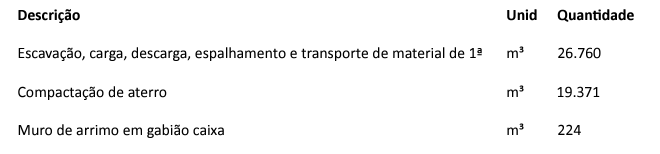 CAPACIDADE OPERACIONAL:  ÍNDICES ECONÔMICOS: Conforme edital. ÍNDICES ECONÔMICOS: Conforme edital. OBSERVAÇÕES: Pedidos de esclarecimento e impugnações ao instrumento convocatório poderão ser feitos em até 5 dias úteis antes da data de abertura de propostas. As impugnações deverão ser formalizadas por escrito ao Diretor Geral do DER/MG, através do Presidente da Comissão de Licitação e protocolizadas no Setor de Protocolo e Arquivo do DER/MG. As respostas aos pedidos de esclarecimentos e impugnação serão divulgadas no site do DER/MG: http://www.der.mg.gov.br/transparencia/licitacoes, antes da abertura dos envelopes contendo as propostas.OBSERVAÇÕES: Pedidos de esclarecimento e impugnações ao instrumento convocatório poderão ser feitos em até 5 dias úteis antes da data de abertura de propostas. As impugnações deverão ser formalizadas por escrito ao Diretor Geral do DER/MG, através do Presidente da Comissão de Licitação e protocolizadas no Setor de Protocolo e Arquivo do DER/MG. As respostas aos pedidos de esclarecimentos e impugnação serão divulgadas no site do DER/MG: http://www.der.mg.gov.br/transparencia/licitacoes, antes da abertura dos envelopes contendo as propostas.ÓRGÃO LICITANTE: DNIT - MINISTÉRIO DA INFRAESTRUTURA - DEPARTAMENTO NACIONAL DE INFRAESTRUTURA DE TRANSPORTES ÓRGÃO LICITANTE: DNIT - MINISTÉRIO DA INFRAESTRUTURA - DEPARTAMENTO NACIONAL DE INFRAESTRUTURA DE TRANSPORTES ÓRGÃO LICITANTE: DNIT - MINISTÉRIO DA INFRAESTRUTURA - DEPARTAMENTO NACIONAL DE INFRAESTRUTURA DE TRANSPORTES EDITAL: PREGÃO Nº 0256/23-06/ 2023EDITAL: PREGÃO Nº 0256/23-06/ 2023Endereço: Rua Martim de Carvalho, nº 635 – 4º andar – Bairro: Santo Agostinho - Belo Horizonte – MG, fone nº (31) 3057-1551, fax (31) 3057-1550 - CEP: 30.190-094 http://www.dnit.gov.br - E-mail: pregoeiro.sremg@dnit.gov.br. Endereço: Www.dnit.gov.br - Belo Horizonte (MG) - Telefone: (61) 96412290 Endereço: Rua Martim de Carvalho, nº 635 – 4º andar – Bairro: Santo Agostinho - Belo Horizonte – MG, fone nº (31) 3057-1551, fax (31) 3057-1550 - CEP: 30.190-094 http://www.dnit.gov.br - E-mail: pregoeiro.sremg@dnit.gov.br. Endereço: Www.dnit.gov.br - Belo Horizonte (MG) - Telefone: (61) 96412290 Endereço: Rua Martim de Carvalho, nº 635 – 4º andar – Bairro: Santo Agostinho - Belo Horizonte – MG, fone nº (31) 3057-1551, fax (31) 3057-1550 - CEP: 30.190-094 http://www.dnit.gov.br - E-mail: pregoeiro.sremg@dnit.gov.br. Endereço: Www.dnit.gov.br - Belo Horizonte (MG) - Telefone: (61) 96412290 Endereço: Rua Martim de Carvalho, nº 635 – 4º andar – Bairro: Santo Agostinho - Belo Horizonte – MG, fone nº (31) 3057-1551, fax (31) 3057-1550 - CEP: 30.190-094 http://www.dnit.gov.br - E-mail: pregoeiro.sremg@dnit.gov.br. Endereço: Www.dnit.gov.br - Belo Horizonte (MG) - Telefone: (61) 96412290 Endereço: Rua Martim de Carvalho, nº 635 – 4º andar – Bairro: Santo Agostinho - Belo Horizonte – MG, fone nº (31) 3057-1551, fax (31) 3057-1550 - CEP: 30.190-094 http://www.dnit.gov.br - E-mail: pregoeiro.sremg@dnit.gov.br. Endereço: Www.dnit.gov.br - Belo Horizonte (MG) - Telefone: (61) 96412290 OBJETO: Contratação empresa para execução dos serviços necessários de manutenção rodoviária (conservação/recuperação) na rodovia BR-364/MG,Segmento km 136,2 ao km 278,7 conforme condições, quantidades e exigências estabelecidas neste edital e seus anexos.OBJETO: Contratação empresa para execução dos serviços necessários de manutenção rodoviária (conservação/recuperação) na rodovia BR-364/MG,Segmento km 136,2 ao km 278,7 conforme condições, quantidades e exigências estabelecidas neste edital e seus anexos.DATAS: Data da sessão:14/07/2023, horário: 09:00. Local: Portal de Compras do Governo Federal: www.comprasgovernamentais.gov.brDATAS: Data da sessão:14/07/2023, horário: 09:00. Local: Portal de Compras do Governo Federal: www.comprasgovernamentais.gov.brDATAS: Data da sessão:14/07/2023, horário: 09:00. Local: Portal de Compras do Governo Federal: www.comprasgovernamentais.gov.brVALORESVALORESVALORESVALORESVALORESValor Estimado da ObraCapital SocialGarantia de PropostaGarantia de PropostaValor do EditalR$ 33.333.250,00R$  -R$ -CAPACIDADE TÉCNICA: 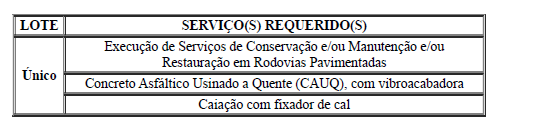 CAPACIDADE TÉCNICA: CAPACIDADE TÉCNICA: CAPACIDADE TÉCNICA: CAPACIDADE TÉCNICA: CAPACIDADE OPERACIONAL: 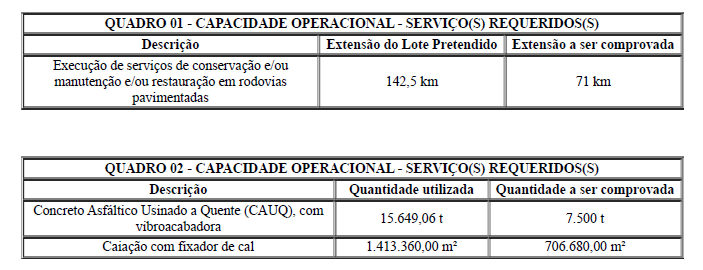 CAPACIDADE OPERACIONAL: CAPACIDADE OPERACIONAL: CAPACIDADE OPERACIONAL: CAPACIDADE OPERACIONAL:  ÍNDICES ECONÔMICOS: CONFORME EDITAL.  ÍNDICES ECONÔMICOS: CONFORME EDITAL.  ÍNDICES ECONÔMICOS: CONFORME EDITAL.  ÍNDICES ECONÔMICOS: CONFORME EDITAL.  ÍNDICES ECONÔMICOS: CONFORME EDITAL. OBSERVAÇÕES: Os esclarecimentos de dúvidas quanto ao Edital e seus Anexos, poderão ser solicitados, preferencialmente, via e-mail, ou por correspondência dirigida à COMISSÃO, no Serviço de Cadastro e Licitações da SREMG/DNIT, no seguinte endereço Rua Martim de Carvalho, 635, Bairro: Santo Agostinho, CEP: 30109-094, no serviço de protocolo, nos dias úteis, das 08h00min às 12h00min e das 13h00min às 17h00min, até 5 (cinco) dias úteis anteriores à data fixada para abertura da licitação. E respostas disponível no endereço www.dnit.gov.br.OBSERVAÇÕES: Os esclarecimentos de dúvidas quanto ao Edital e seus Anexos, poderão ser solicitados, preferencialmente, via e-mail, ou por correspondência dirigida à COMISSÃO, no Serviço de Cadastro e Licitações da SREMG/DNIT, no seguinte endereço Rua Martim de Carvalho, 635, Bairro: Santo Agostinho, CEP: 30109-094, no serviço de protocolo, nos dias úteis, das 08h00min às 12h00min e das 13h00min às 17h00min, até 5 (cinco) dias úteis anteriores à data fixada para abertura da licitação. E respostas disponível no endereço www.dnit.gov.br.OBSERVAÇÕES: Os esclarecimentos de dúvidas quanto ao Edital e seus Anexos, poderão ser solicitados, preferencialmente, via e-mail, ou por correspondência dirigida à COMISSÃO, no Serviço de Cadastro e Licitações da SREMG/DNIT, no seguinte endereço Rua Martim de Carvalho, 635, Bairro: Santo Agostinho, CEP: 30109-094, no serviço de protocolo, nos dias úteis, das 08h00min às 12h00min e das 13h00min às 17h00min, até 5 (cinco) dias úteis anteriores à data fixada para abertura da licitação. E respostas disponível no endereço www.dnit.gov.br.OBSERVAÇÕES: Os esclarecimentos de dúvidas quanto ao Edital e seus Anexos, poderão ser solicitados, preferencialmente, via e-mail, ou por correspondência dirigida à COMISSÃO, no Serviço de Cadastro e Licitações da SREMG/DNIT, no seguinte endereço Rua Martim de Carvalho, 635, Bairro: Santo Agostinho, CEP: 30109-094, no serviço de protocolo, nos dias úteis, das 08h00min às 12h00min e das 13h00min às 17h00min, até 5 (cinco) dias úteis anteriores à data fixada para abertura da licitação. E respostas disponível no endereço www.dnit.gov.br.OBSERVAÇÕES: Os esclarecimentos de dúvidas quanto ao Edital e seus Anexos, poderão ser solicitados, preferencialmente, via e-mail, ou por correspondência dirigida à COMISSÃO, no Serviço de Cadastro e Licitações da SREMG/DNIT, no seguinte endereço Rua Martim de Carvalho, 635, Bairro: Santo Agostinho, CEP: 30109-094, no serviço de protocolo, nos dias úteis, das 08h00min às 12h00min e das 13h00min às 17h00min, até 5 (cinco) dias úteis anteriores à data fixada para abertura da licitação. E respostas disponível no endereço www.dnit.gov.br.